Farmers’ Market and Local Food Promotion Program (FMLFPP)2016 PROJECT NARRATIVE FORM AND INSTRUCTIONSThis form is mandatory. Thoroughly review the applicable Request for Applications (RFA) (FMPP RFA or LFPP RFA) before completing this form.  This narrative form provides the basis for peer review evaluation using the scoring criteria in Section 5.0 of the respective grant program RFA.  Applicant Organization Must match box 8 of the SF-424.Authorized Organization Representative (AOR) This person will be the main contact for any FMLFPP correspondence and is responsible for signing any documentation should the grant be selected.Applicant Entity Type Select each applicable entity type as defined in Section 3.1 of the RFA. If your organization is a State Agency Regional Farmers Market Authority, you must provide the regulatory statute(s) that identify your agency as that entity type.Project Activity Category Identify any/all of the activity categories that fit your project.Project Implementation Physical Address Enter up to three addresses where this project will be implemented. If you are requesting consideration as a priority area, enter the Food Access Research Atlas Low Income/Low Access (LI/LA) Census Tract number. See Qualifying for Priority Consideration at the end of this form for instructions on looking up your Census Tract number.Executive Summary—In 200 words or less, describe the project’s need, purpose, goals, and expected outcomes: 
Have you received a past FMPP or LFPP grant award?  	  Yes	 NoIf yes, provide the information below.  Have you submitted this project to another Federal grant program for funding and/or is another Federal grant program currently funding the project?	  Yes	 NoIf yes, fill out the below section.Alignment and IntentDescribe the specific issue, problem, or need that the project will address, in relation to the statutory language (found in the RFA in Section 1).  Answering this question should justify the project’s objectives and approach and not just provide the associated statistics. List project objectives for the completion of this project. The objectives must be related to addressing the issue(s), problem(s), or need(s) mentioned in the above section and related to the project’s approach and work plan. Add objectives as necessary. Objective 1: Objective 2: Objective 3: Objective 4: Objective 5: Who are the intended beneficiaries of this project and how many are there?  Specifically, the project should benefit farm and ranch operations serving local markets. What are the expected short- and long-term impacts to the beneficiaries of this project? Specifically, the project should focus on the benefits to farm and ranch operations serving local markets.Technical MeritWork Plan: Describe the activities and timeline associated with each project objective.  Include the following information for each objective mentioned in the Project Background:A timeline for each activity and major output including the anticipated date of completion; Expected outcomes for each year of the project; Activities to be completed the project partners and collaborators; How and where the activities will take place; Required resources; Milestone(s) for assessing progress and success; Who is responsible for completing the activity, including collaborative arrangements or subcontractors; If conducting training and technical assistance, how will participants be recruited? How will you help guide program development and delivery?Outcome Indicators: Complete all Outcomes and Indicators that are relevant to the project with benchmark and/or target numbers. If you cannot provide the information, explain the reasoning (e.g. “Does not apply because…”).  The exception is Outcome 4, which should only be completed for projects that have a food safety component). These outcomes and indicators are the same for both LFPP and FMPP because they are two components of FMLFPP. Applicants may provide additional Outcome(s) and Indicator(s) should they choose.Outcome 1: To Increase Consumption of and Access to Locally and Regionally Produced Agricultural Products.Of the [insert total number of] consumers, farm and ranch operations, or wholesale buyers reached:The number that gained knowledge on how to buy or sell local/regional food OR aggregate, store, produce, and/or distribute local/regional food:____The number that reported an intention to buy or sell local/regional food OR aggregate, store, produce, and/or distribute local/regional food:____The number that reported buying, selling, consuming more or supporting the consumption of local/regional food that they aggregate, store, produce, and/or distribute:____ Of the [insert total number of] individuals (culinary professionals, institutional kitchens, entrepreneurs such as kitchen incubators/shared-use kitchens, etc.) reached: The number that gained knowledge on how to access, produce, prepare, and/or preserve locally and regionally produced agricultural products:____The number that reported an intention to access, produce, prepare, and/or preserve locally and regionally produced agricultural products:____The number that reported supplementing their diets with locally and regionally produced agricultural products that they produced, prepared, preserved, and/or obtained:____Outcome 2: Increase Customers and sales of local and regional agricultural products.Sales increased from $________ to $_________ and by ______ percent (n final – n initial/n initial (100) =% change), as result of marketing and/or promotion activities during the project performance period.Customer counts increased from [total number of] to [total number of] customers and by _____percent (n final – n initial/n initial (100) =% change) during the project performance period.Outcome 3: Develop new market opportunities for farm and ranch operations serving local markets.Number of new and/or existing delivery systems/access points of those reached that expanded and/or improved offerings of: Farmers markets:____Roadside stands:____Community supported agriculture programs:____ Agritourism activities:____Other direct producer-to-consumer market opportunities:____Local and regional Food Business Enterprises that process, aggregate, distribute, or store locally and regionally produced agricultural products:____Number of local and regional farmers and ranchers, processors, aggregators, and/or distributors that reported: An increase in revenue expressed in dollars: _____A gained knowledge about new market opportunities through technical assistance and education programs: ______Number of:New rural/urban careers created (Difference between "jobs" and "careers": jobs are net gain of paid employment; new businesses created or adopted can indicate new careers): _______ Jobs maintained/created:_______ New beginning farmers who went into local/regional food production: _____Socially disadvantaged famers who went into local/regional food production: _____Business plans developed:____Outcome 4: Improve the food safety of locally and regionally produced agricultural products. (Only applicable to projects focused on food safety!)  Number of individuals who learned about prevention, detection, control, and intervention food safety practices:_____Number of those individuals who reported increasing their food safety skills and knowledge:______Number of growers or producers who obtained on-farm food safety certifications (such as Good Agricultural Practices or Good Handling Practices):_______Additional Outcome(s) and Indicator(s) (REQUIRED: Identify based on relevant project activities not covered above): 
Indicator(s): 
Describe how you will disseminate project’s results (positive and negative) to similar organizations, stakeholders, and others that may be interested in the project’s results or implementing a similar project.Achievability Describe your evaluation plan for measuring and achieving each relevant outcome and indicator, including the project-specific outcome and indicator.Discuss if and how this project can be adapted to other regions, communities, and/or agricultural systems.What are the potential challenges that may be encountered that would limit your ability to fulfill the objectives of this project and your strategy to address these challenges?If the project and/or entity was previously funded, provides a depiction of the previous project’s results that includes what was learned from the past project(s), what can be improved upon, and how those lessons and improvements are being incorporated into this application to make the ongoing project more effective and successful at meeting program goals.Expertise and PartnersList project contributors, including applicant staff and external project partners and collaborators, and describe their relevant experience and past successes in developing and operating projects similar to those to be conducted under this project.Describe the key role of all project contributors and your plans for coordination, communication, data sharing and reporting among members of the project team and stakeholder groups, both internal applicant personnel and external partners and collaborators.Describe how the project, and its partnerships and collaborations, will be sustained beyond the project’s period of performance (grant funds).
Fiscal Plan and ResourcesPlease complete the budget justification below and ensure that you have included Critical Resources and Infrastructure letters to support the information.  Budget Justification The expenses outlined in the Budget Justification must align with the activities provided in the Project’s Timeline and need to fulfill the Project’s Objectives and Expected Outcomes. The subtotal amounts for each cost category mentioned below must also match the amounts provided in each cost category in the SF-424A. Refer to Section 4.7.3 Allowable and Unallowable Costs and Activities of the RFA for more information on allowable and unallowable expenses. Applications submitted for consideration under LFPP must include the matching contribution in this sectionPersonnel  List each person who has a substantive role in the project and the amount of the request and/ or the value of their match.Fringe Benefits Provide the fringe benefit rates for each of the project’s salaried employees above.Travel Explain the purpose for each Trip Request. Please note that travel costs are limited to those allowed by formal organizational policy; in the case of air travel, project participants must use the lowest reasonable commercial airfares. For recipient organizations that have no formal travel policy and for-profit recipients, allowable travel costs may not exceed those established by the Federal Travel Regulation, issued by GSA, including the maximum per diem and subsistence rates prescribed in those regulations. This information is available at http://www.gsa.gov.	 By checking this box, I affirm that my organization’s established travel policies will be adhered to when completing the above-mentioned trips in accordance with 2 CFR 200.474 or 48 CFR subpart 31.2 as applicable.Equipment Describe any special purpose equipment to be purchased or rented under the grant. ‘‘Special purpose equipment’’ is tangible, nonexpendable, personal property having a useful life of more than one year and an acquisition cost that equals or exceeds $5,000 per unit and is used only for research, medical, scientific, or other technical activities. Rental of "general purpose equipment’’ must also be described in this section. Purchase of general purpose equipment is not allowable under this grant.Supplies List the materials, supplies, and fabricated parts costing less than $5,000 per unit and describe how they will support the purpose and goal of the proposal.Contractual Contractual/consultant costs are expenses associated with purchasing goods and/or procuring services performed by an individual or organization other than the applicant in the form of a procurement relationship. If there is more than one contractor or consultant, each must be described separately. (List each contract/consultant separately.) By checking this box, I affirm that my organization followed the same policies and procedures used for procurements from non-federal sources, which reflect applicable State and local laws and regulations and conform to the Federal laws and standards identified in 2 CFR Part 200.317 through.326, as applicable. If the contractor(s)/consultant(s) are not already selected, I affirm that my organization will follow the same requirements.Other Include any expenses not covered in any of the previous budget categories. Be sure to break down costs into cost/unit. Expenses in this section include, but are not limited to, meetings and conferences, communications, rental expenses, advertisements, publication costs, and data collection.Indirect  Indirect costs (also known as “facilities and administrative costs”—defined at 2 CFR §200.56) represent the expenses of doing business that are not readily identified with a particular grant, contract, project function or activity, but are necessary for the general operation of the organization and the conduct of activities it performs. For the indirect cost formula and additional information, refer to Section 4.7.1 of the RFA.  Program Income Program income is gross income—earned by a recipient or subrecipient under a grant—directly generated by the grant-supported activity, or earned only because of the grant agreement during the grant period of performance. Program income includes, but is not limited to, income from fees for services performed; the sale of commodities or items fabricated under an award (this includes items sold at cost if the cost of producing the item was funded in whole or partially with grant funds); registration fees for conferences, etc.Qualifying for Priority ConsiderationERS Food Access Research Atlas (Atlas)http://www.ers.usda.gov/data-products/food-access-research-atlas.aspxOnce you enter the Atlas, check one of the four the map layer(s) that applies to the proposal’s targeted community.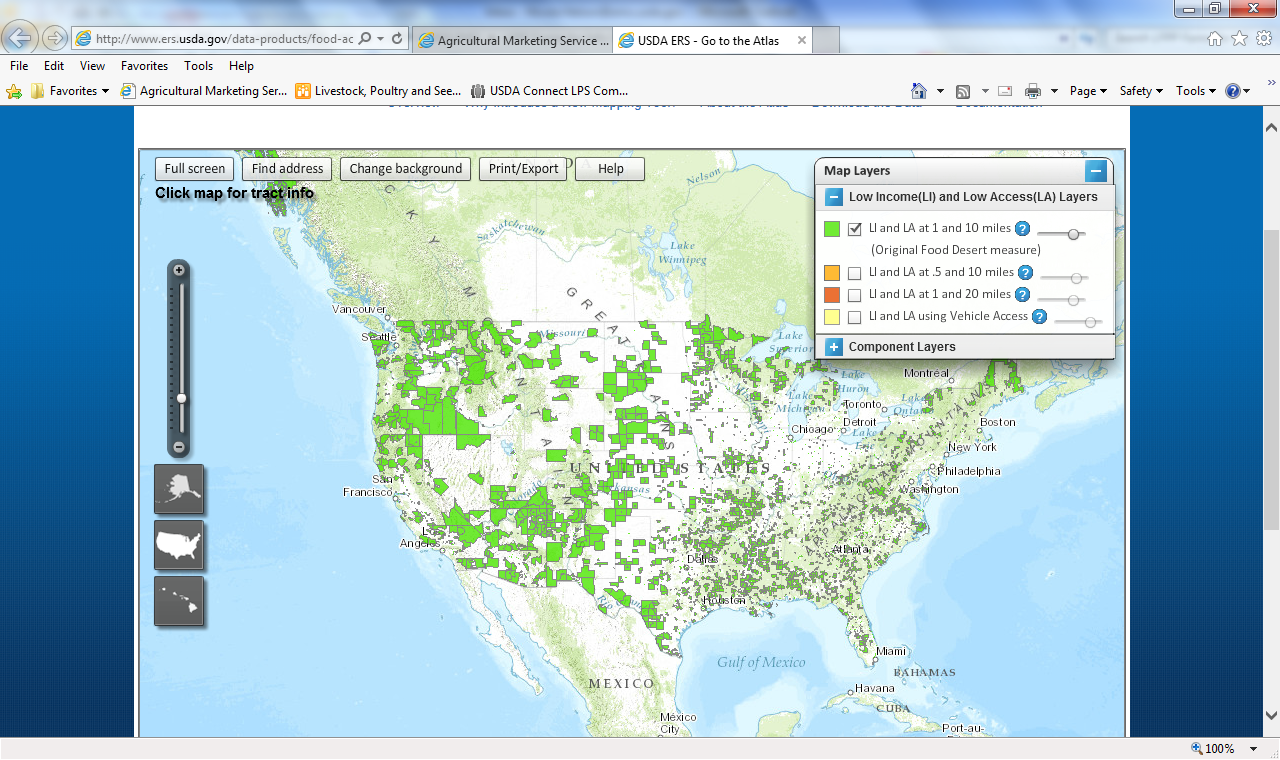 Zoom in on the map to identify your community. Clicking on your targeted area will produce the census tract and additional information about the locale.In the example below, the dark green area qualifies as low income and low access, and the census tract would be 35047957600.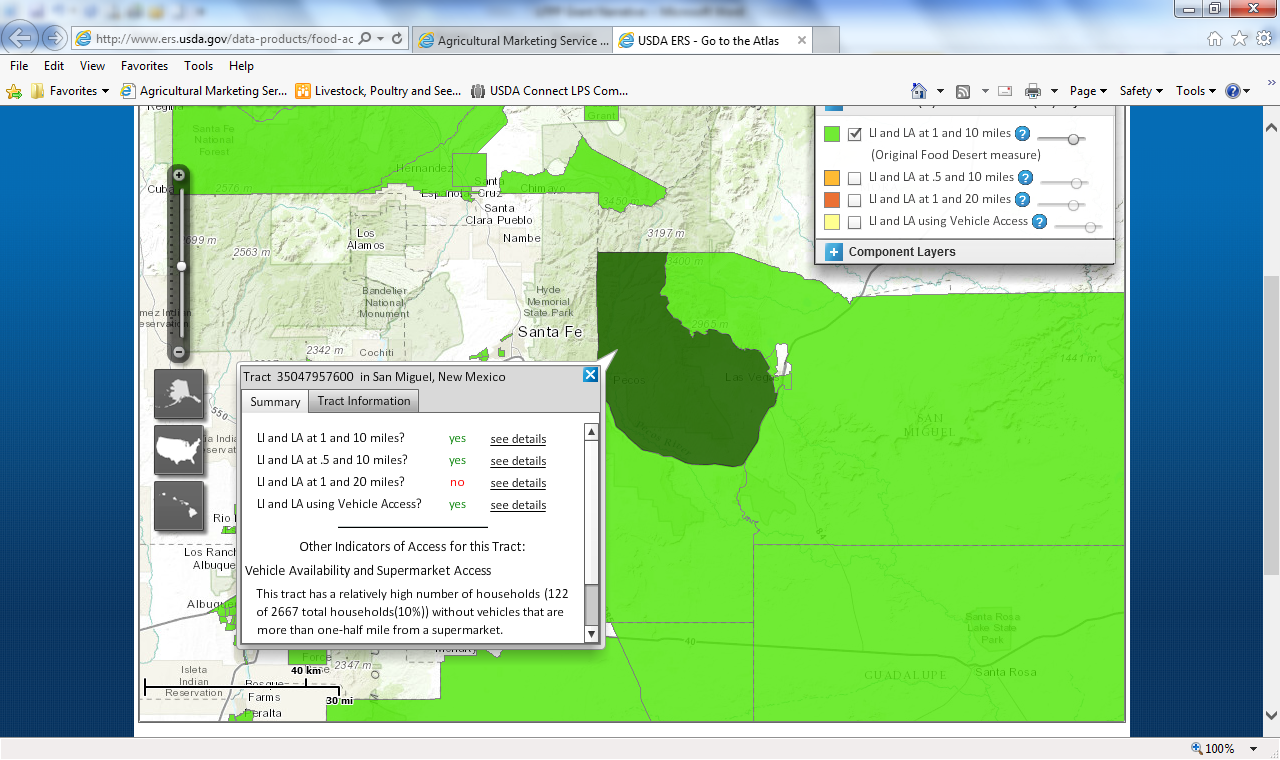 NameMailing AddressEmailPhoneFaxNameMailing Address Check if same as aboveEmailPhoneFax Agricultural cooperative Nonprofit corporation Local government Community Supported Agriculture (CSA) association Tribal government Producer network Producer association Public benefit corporation CSA network Economic development corporation Regional farmers market authority Agricultural business entity State Agency Regional Farmers Market Authority (indicate regulation below): ___________________________________ Other (specify below): ___________________________________ Aggregation  Agritourism Farm to Institution Farmer Recruitment and Retention Food Safety Infrastructure  Marketing and Promotion Production Diversification /Expansion Organic  Processing Season Extension Training and Education Transportation and Distribution Other (specify below): ___________________________________Project Title 
Must match box 15 of the SF-424.Grant Application Type (Described in Section 1.3 of the RFA): Grant Application Type (Described in Section 1.3 of the RFA): FMPP: Capacity Building  Community Development Training and Technical AssistanceLFPP: Planning  ImplementationRequested FMLFPP Funds 
Insert the total amount ($) of Federal funds requested. This must match the total amount requested on Line 5 of the SF-424A.$Matching Funds (if applicable)
This box applies ONLY for LFPP applications, which are required to provide a 25% match. See Section 3.5 of LFPP’s RFA for more information.$Does the proposal address a Priority Area as described in Section 1.4 of the RFA? 
See instructions on how to determine priority eligibility at Qualifying for Priority Consideration at the end of this form. Yes   NoIf you are working directly with a Promise Zone partner, identify the Promise Zone? 
See Section 4.3.9 of the RFA.  If the proposal involves a Promise Zone Implementation Partner, the HUD Promise Zone Certification Form must accompany the proposal at the time of application.AddressFood Access Research Atlas LI/LA Census Tract # (if applicable)Address 1: Address 2: Address 3: Year: Type of Grant: FMPP GrantLFPP Planning GrantLFPP Implementation GrantDescribe How this Project is/was Different From or Supplements the Proposed ActivitiesFederal Grant Program Name(s)Describe How this Project is/was Different From or Supplements the Proposed ActivitiesProject ContributorRelevant ExperiencePersonnel #Name/Title  and How the Individual’s Role Relates to the Objectives as Described under 15b AboveLevel of Effort (# of hours OR % FTE)Funds RequestedPersonnel 1Personnel 2Personnel 3Personnel SubtotalsPersonnel SubtotalsPersonnel Subtotals$	Personnel #Name/TitleFringe Benefit RateFunds RequestedPersonnel 1Personnel 2Personnel 3Fringe Benefits SubtotalsFringe Benefits SubtotalsFringe Benefits Subtotals$	Trip #Trip Destination and Travel Date(s)Trip Purpose and How Travel Relates to Objectives Described Under 15b AboveType of Expense(airfare, car rental, hotel, meals, mileage, etc.)Unit of Measure(days, nights, miles)# of UnitsCost per Unit# of Travelers Claiming the ExpenseFunds RequestedTravel SubtotalsTravel SubtotalsTravel SubtotalsTravel SubtotalsTravel SubtotalsTravel SubtotalsTravel SubtotalsTravel Subtotals$	Item #Item Description, How Equipment will be Used to Meet  Objectives Described Under 15b AboveRental or PurchaseAcquire When?Funds RequestedEquipment SubtotalsEquipment SubtotalsEquipment SubtotalsEquipment Subtotals$	Item Description Per-Unit Cost# of Units/Pieces PurchasedAcquire When?Funds RequestedSupplies SubtotalSupplies SubtotalSupplies SubtotalSupplies Subtotal$	Contract #Name/Organization, Justification for Contract, and How Work Relates to Objectives Described Under 15b AboveHourly Rate / Flat RateFunds RequestedContractual SubtotalContractual SubtotalContractual Subtotal$	Item Description and How Expense Relates to   Objectives Described Under 15b AbovePer-Unit Cost# of Units/Pieces PurchasedAcquire When?Funds RequestedOther SubtotalOther SubtotalOther SubtotalOther Subtotal$	Indirect Cost Rate Requested (%)Funds RequestedMatching FundsLFPP only$	$	Source/Nature of Program IncomeDescription of how you will reinvest the program incomeFunds ExpectedProgram Income TotalProgram Income Total